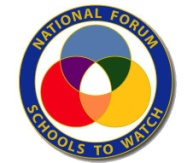 Topic/Objective    CHAPTER:  Topic/Objective    CHAPTER:  NAME:Pd:  1   2    4    5    otherDATEEssential QuestionEssential QuestionEssential QuestionEssential QuestionCue: Review: Thoughts: Main IdeaCue: Review: Thoughts: Main IdeaNOTE Taking AREA:NOTE Taking AREA:NOTE Taking AREA:NOTE Taking AREA:NOTE Taking AREA:NOTE Taking AREA:NOTE Taking AREA:NOTE Taking AREA:NOTE Taking AREA:NOTE Taking AREA:NOTE Taking AREA:NOTE Taking AREA:NOTE Taking AREA:NOTE Taking AREA:NOTE Taking AREA:NOTE Taking AREA:NOTE Taking AREA:NOTE Taking AREA:NOTE Taking AREA:NOTE Taking AREA:NOTE Taking AREA:NOTE Taking AREA:NOTE Taking AREA:NOTE Taking AREA:NOTE Taking AREA:NOTE Taking AREA:NOTE Taking AREA:NOTE Taking AREA:NOTE Taking AREA:NOTE Taking AREA:NOTE Taking AREA:NOTE Taking AREA:NOTE Taking AREA:NOTE Taking AREA:NOTE Taking AREA:NOTE Taking AREA:NOTE Taking AREA:NOTE Taking AREA:NOTE Taking AREA:NOTE Taking AREA:NOTE Taking AREA:NOTE Taking AREA:NOTE Taking AREA:NOTE Taking AREA:	NOTES CONTINUE ON OTHER SIDE	NOTES CONTINUE ON OTHER SIDE	NOTES CONTINUE ON OTHER SIDE	NOTES CONTINUE ON OTHER SIDETopic/Objective    CHAPTER:  Topic/Objective    CHAPTER:  NAME:DATECue: Review: Thoughts: Main IdeaCue: Review: Thoughts: Main IdeaNOTE Taking AREA:NOTE Taking AREA:NOTE Taking AREA:NOTE Taking AREA:NOTE Taking AREA:NOTE Taking AREA:NOTE Taking AREA:NOTE Taking AREA:NOTE Taking AREA:NOTE Taking AREA:NOTE Taking AREA:NOTE Taking AREA:NOTE Taking AREA:NOTE Taking AREA:NOTE Taking AREA:NOTE Taking AREA:NOTE Taking AREA:NOTE Taking AREA:NOTE Taking AREA:NOTE Taking AREA:NOTE Taking AREA:NOTE Taking AREA:NOTE Taking AREA:NOTE Taking AREA:NOTE Taking AREA:NOTE Taking AREA:NOTE Taking AREA:NOTE Taking AREA:NOTE Taking AREA:NOTE Taking AREA:NOTE Taking AREA:NOTE Taking AREA:NOTE Taking AREA:NOTE Taking AREA:NOTE Taking AREA:NOTE Taking AREA:NOTE Taking AREA:NOTE Taking AREA:NOTE Taking AREA:NOTE Taking AREA:NOTE Taking AREA:NOTE Taking AREA:SUMMARY:SUMMARY:SUMMARY:SUMMARY: